   Sasha Dewhurst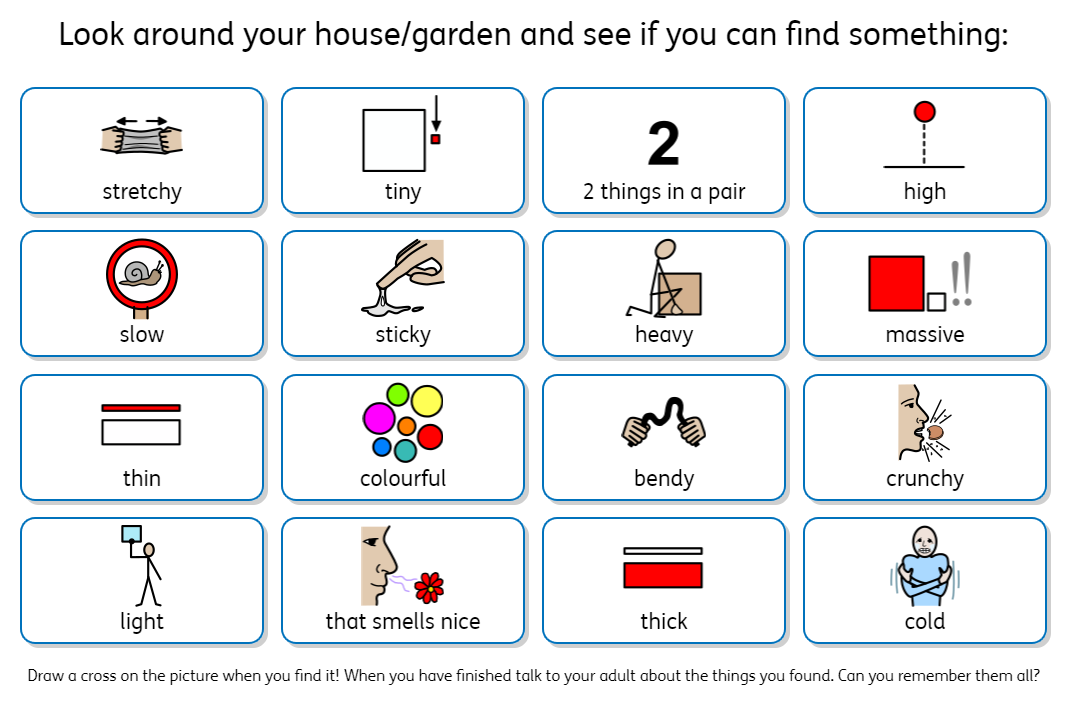 